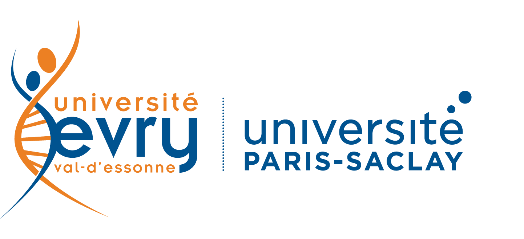 Recrutement de chargés d’enseignement vacataire en AnglaisLe département LANSAD recrute des chargés d'enseignement vacataires en anglais, pour assurer des TD auprès d'étudiants non-spécialistes dans diverses formations de l'UEVE".Références réglementaires :Décret n°86-83 du 17 janvier 1986 relatif aux dispositions générales applicables aux agents non-titulaires de l’Etat ;Conditions:- Rémunération : 41,41 € brut / heure - 187 heures par année universitaire maximum- Justifier d'une activité professionnelle principale Candidature:Les candidats doivent faire parvenir :Lettre de motivationCv détaillé - Responsable recrutement LANSAD : Noël Dika : mail: noel.dika@univ-evry.fr